СОВЕТ  ДЕПУТАТОВГОРОДСКОГО  ПОСЕЛЕНИЯ  ИГРИМБерезовского районаХанты-Мансийского автономного округа-ЮгрыРЕШЕНИЕот  14.11.2014 г.          						                                 №  87 пгт. ИгримОб утверждении методики и расчетов распределения межбюджетных трансфертов  из бюджета городского поселения Игрим в 2015 годуВ соответствии со статьей 142.5 Бюджетного кодекса РФ,  с пунктом 9 статьи 3 Положения об отдельных вопросах организации и осуществления бюджетного процесса в городском поселении Игрим, утвержденного решением Совета депутатов городского поселения Игрим от 25.12.2013 г. № 28 «Об утверждении Положения об отдельных вопросах организации и осуществления бюджетного процесса в городском поселении Игрим»,Совет поселения РЕШИЛ:1. Утвердить методику и расчеты распределения межбюджетных трансфертов,  предоставляемых бюджету Березовского района из бюджета городского поселения Игрим  в 2015 году согласно приложению  к настоящему постановлению.           2.Обнародовать настоящее решение и разместить на официальном сайте администрации городского поселения Игрим в сети Интернет.3. Настоящее решение вступает в силу после его обнародования.Приложение к решению  Совета городского поселенияот  14.11.2014 г. № 87Методика распределения межбюджетных трансфертов,  предоставляемых бюджету Березовского района из бюджета городского поселения Игрим  в 2015 году1. Методика распределения межбюджетных трансфертов,  предоставляемых бюджету Березовского района из бюджета городского поселения Игрим  по исполнению  полномочия по утверждению генеральных  планов поселения, правил землепользования и застройки, утверждение подготовленной на основе генеральных планов поселения документации по планировке территории, выдача разрешений на строительство, разрешений на ввод объектов в эксплуатацию при осуществлении строительства, реконструкции, капитального ремонта  объектов капитального строительства, расположенных на территории поселения, утверждение местных нормативов градостроительного проектирования поселения, резервирование земель и изъятие, в том числе путем выкупа, земельных участков в границах поселения для муниципальных нужд, осуществление земельного контроля за использование земель поселения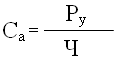 СА- стоимость полномочия по утверждению генеральных планов поселения, правил землепользования и застройки, утверждение подготовленной на основе генеральных планов поселения документации по планировке территории, выдача разрешений на строительство, разрешений на ввод объектов в эксплуатацию при осуществлении строительства, реконструкции, капитального ремонта объектов капитального строительства, расположенных на территории поселения, утверждение местных нормативов градостроительного проектирования поселений, резервирование земель и изъятие, в том числе путем выкупа, земельных участков в границах поселения для муниципальных нужд, осуществление земельного контроля за использование земель поселения;Ру – расходы на содержание Управления архитектуры и градостроительства администрации Березовского района за отчетный период;Ч – численность населения Березовского района по состоянию на 01.01.2014гМетодика распределения стоимости передаваемого полномочия для поселенияСi= CА*КДКд – среднегодовой документооборот за 2014 год по поселению 2. Методика распределения межбюджетных трансфертов, предоставляемых из бюджета поселения в бюджет района на осуществление контрольно-счетной палатой Березовского района полномочий контрольно-счетного органа поселения на 2015 годК = Рфот*ИорК - стоимость полномочия по осуществление контрольно-счетной палатой Березовского района полномочий контрольно-счетного органа поселения;Рфот - годовой фонд оплаты труда с начислениями на заработную плату по должности муниципальной службы (инспектор, специалист/главная), временной период, необходимый на осуществление полномочий контрольно-счетного органа поселения, рассчитанный на основе норм времени для проведения мероприятий, предусмотренных соглашением, в среднем составляет 1 месяц;Иор – коэффициент объема расхода бюджета в общем объеме расходов бюджета района за отчетный период.3.Методика распределения межбюджетных трансфертов, предоставляемых из бюджета поселения в бюджет района на осуществление части полномочий органов внутреннего муниципального финансового контроля по осуществлению внутреннего муниципального финансового контроля и контроля в сфере закупокЗ= (Рфот+Рсг+Рк+Рм+Ркр)*КVрабЗ – стоимость полномочия по осуществлению внутреннего муниципального финансового контроля и контроля в сфере закупокРфот – фонд оплаты труда на 1 специалиста-эксперта с учетом доли рабочего времени затраченного на осуществление указанных полномочийРсг – расходы на выполнение социальных гарантийРк – расходы на канцелярские товарыРм - расходы на приобретение мебели и оргтехникиРкр - командировочные расходыКVраб -коэффициент объема работ КVраб= Ку – количество учреждений поселенияКру – количество учреждений всего по поселениям Березовского района.Расчет распределения межбюджетных трансфертов городского поселения Игрим в 2015 годуРасчет стоимости полномочия по утверждению генеральных  планов поселений, правил землепользования и застройки, утверждение подготовленной на основе генеральных планов поселения документации по планировке территории, выдача разрешений на строительство, разрешений на ввод объектов в эксплуатацию при осуществлении строительства, реконструкции, капитального ремонта  объектов капитального строительства, расположенных на территории поселения, утверждение местных нормативов градостроительного проектирования поселений, резервирование земель и изъятие, в том числе путем выкупа, земельных участков в границах поселения для муниципальных нужд, осуществление земельного контроля за использование земель поселенияСА- стоимость полномочия по утверждению генеральных планов поселений, правил землепользования и застройки, утверждение подготовленной на основе генеральных планов поселения документации по планировке территории, выдача разрешений на строительство, разрешений на ввод объектов в эксплуатацию при осуществлении строительства, реконструкции, капитального ремонта объектов капитального строительства, расположенных на территории поселения, утверждение местных нормативов градостроительного проектирования поселений, резервирование земель и изъятие, в том числе путем выкупа, земельных участков в границах поселения для муниципальных нужд, осуществление земельного контроля за использование земель поселения (214 руб.)Ру – расходы на содержание Управления архитектуры и градостроительства за 2013 год (7 732,3 тыс.руб.)Ч – численность населения района 24,3 тыс. человек по состоянию на 01.01.2014гСi= CА*КДКд – среднегодовой документооборот за 2013 год по каждому поселению (Березово - 71 документ, Игрим - 27 докаментов, Приполярный - 6 документов, Саранпауль - 7 документов, Светлый - 8 документов, Хулимсунт - 13 документов).Са= 7732,3/24,3Сi= 27*0,214 = 5,8 тыс.рубРасчет стоимости полномочия на осуществление контрольно-счетной палатой Березовского района полномочий контрольно-счетного органа поселения на 2015 годК = Рфот*ИорГодовой фонд оплаты труда с начислениями на заработную плату по должности муниципальной службы (инспектор, специалист/главная) составляет 1 250,0 тыс.руб+30,20/о=1 627,5 тыс.руб.Временной период, необходимый на осуществление полномочий контрольно-счетного органа поселения, рассчитанный на основе норм времени для проведения мероприятий, предусмотренных соглашениями, по 6 поселениям Березовского района, в среднем составляет 1 месяц.Стандартные расходы на оплату труда; 1627,5/12мес=135,6 тыс. руб.	Иор городского поселения Игрим:К = 1627,5*0,381= 51,6 тыс.руб.Расчет стоимости полномочия на осуществление части полномочий органов внутреннего муниципального финансового контроля по осуществлению внутреннего муниципального финансового контроля и контроля в сфере закупок: З= (Рфот+Рсг+Рк+Рм+Ркр)*КVрабКVраб= 3/11=0,27З= (412,2 тыс.руб+24,5 тыс.руб+7,3 тыс.руб+11,0 тыс.руб.+29,3 тыс.руб.)*0,27 = 484,4 тыс.руб.*0,27=24,2 тыс.руб.Председатель  Совета поселенияИ.о. Главы поселения                                     М.В. НеугодниковС.А. ХрамиковКуКруМуниципальное образованиеРасходы бюджетов за 2013 год тыс.руб.Коэффициент объема расходовБерезово132 999.426,7Игр им189 960,338,1Саранпауль83 930,916,8Светлый35 153,07,1Приполярный26 470,25,3Хулимсунт29 634,76,0ИТОГО498 148,5100